SAFIR 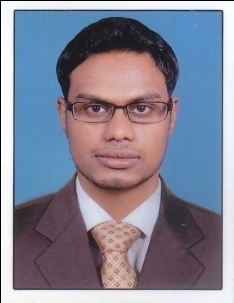 SAFIR.143896@2freemail.com 	OBJECTIVESeeking a suitable position in Accounts & Finance with a reputed organization, where my education and experience can contribute of myself and growth of the organization.PROFESSIONAL EXPERIENCES (TOTAL 2 YEAR EXPERIENCE)POSITION:  ACCOUNTANT1. COMPANY: MS ACCOUNTS, P.V. Palouse, Cochin, Kerala, India-Phone: 0091 4842384 684-(15th APRIL 2014 to 30th April 2015)		2. COMPANY: T C M TRADE LINKS,   Malappuram, Kerala, India -phone:  0091 0494 2670235-(05th May 2015 to 20th October 2016)DUTIES AND RESPONSIBILITIESDaily accounting transactions completing and posting in the appropriate accounts.Bank accounts checking and update the daily transactions and bounced cheques collection from the banks.Follow up with the tenants for the renewal and bounced cheque collection with in a proper time period.Maintain cash and accurately record cash transactions.Prepare income statement and balance sheet.Payroll preparation and accounting.Checking time sheets and preparing payroll sheet based on monthly attendance report.Preparation of purchase and sales registers. Monitoring payables Receivables: produce monthly statement of accounts.Reconciliation of banks, creditor’s debtor and intercompany accounts.JOBEFFICIENCIESExamine statements to ensure accuracy.Ensure that statements and records comply with laws and regulations.Control over all accounting and financial matters.Handling and maintaining accounts up to finalization.Inspect account books and accounting systems to keep up to date.Organize and maintain financial records.Improve business efficiency where money is concerned.Make best-practices recommendations to management.Suggest ways to reduce costs enhance revenues and improve profits.Provide auditing services for business and individual.SAP FI-CO CONSULTANT (Finance and Controlling)General ledger accounting.Accounts  payable.		Accounts   receivable.Bank and cash management.		Asset accounting.Reports.ACCOUNTING & COMPUTING SKILLSFI-CO CONSULTANT                    :  SAP ERP ECC6.0 VERSIONACCOUNTING PACKAGES          :  TALLY ERP 9,PEACHTREE ACCOUNTING,QUICK BOOKS - (Premier                                                                                    Accountant -Edition 2009)Office Automation                     :  Diploma in Computer Applications (Ms-office)                                                Design Package                          :   Diploma in graphic DesignEDUCATIONAL QUALIFICATIONSB.Com                                                   : Calicut University,kerala,IndiaHigher Secondary                                 : Board of Kerala	Secondary School leaving Certificate   : Kerala State Education BoardLINGUISTIC ABILITY  Fluent to write and speak English, MalayalamPERSONAL INFORMATIONAge                    : 24 (15-05-1992)Gender              : MaleMarital Status   : SingleNationality        : IndiaINTERESTREADING)     